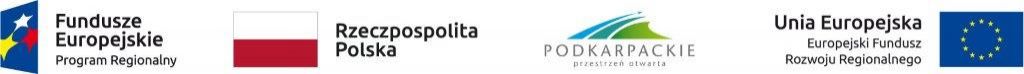 GMINA Beskoul. Podkarpacka 538-524 Besko Załącznik nr 1 SR.271.21.2020                                                                                                      
                                                                     FORMULARZ CENOWY

Nazwa wykonawcy	.................................................................................................

Adres wykonawcy	.................................................................................................

Miejscowość ................................................			Data .....................


                                Cenowa ofertowa za wykonanie przedmiotu zamówienia:
Zadania :
              Nadzór inwestorski  nad  jakością wykonanych prac  zadania  inwestycyjnego  pn:   
             Budowa budynku pasywnego z przeznaczeniem na żłobek samorządowyOferuję/oferujemy* wykonanie zamówienia zgodnie z zakresem prac zamieszczonym 
w opisie przedmiotu zamówienia zawartym w zapytaniu ofertowym  szczegółowym opisie przedmiotu zamówienia zawartym w  PFU :za  cenę oferty:
netto …………………………złotych 
Vat ……………………………. złotych 
brutto  ………………………  złotych 
brutto (słownie złotych:............................................................................................................................)

                                                                                         .................................................................................
                                                                                                  (data i czytelny podpis wykonawcy)
